ETUDE D’UN OUVRAGE D’ART DE TYPE PICF PARTIE 1 : Réaliser la maquette numérique de l’OA 450 Vous êtes chargé de réaliser la maquette numérique de l’ouvrage d’art OA 450 avec le logiciel Revit.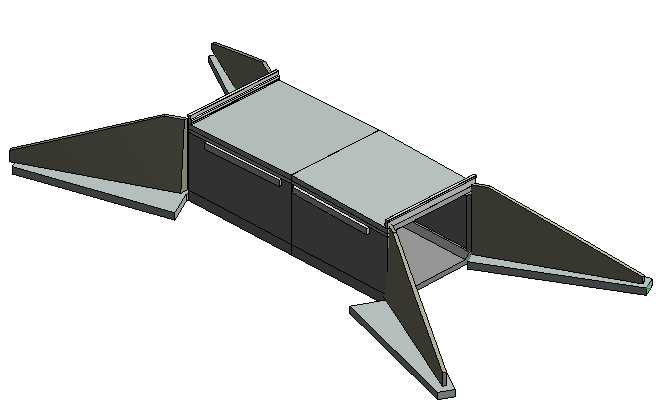 Documents nécessaires : DCE :        Pièces graphiques :- plans OA 450 (pdf)- vue en OA 450 (dwg)- coupe -AA- (dwg)- coupe -BB- (dwg)Document ressource :- tutoriel : modélisation 3D de l’OA 450 (pdf)Travail demandé : 1. Modéliser l’ouvrage d’art OA 450.